ForewordNew College Worcester (NCW) is a national residential school and college for young people aged 11 to 19 who are blind or vision impaired and offers a unique experience for those who attend. Whilst the Governing Body has responsibilities to manage the College as a registered charity and a registered company, it is also mindful of the predominance of the College maintaining its reputation for excellence and continuing to provide the very best for each student in its individualised approach and having high aspirations for every young person.  The College always aims for excellence and places students at the forefront of its thinking (Appendix 1 provides some details of what NCW offers and student achievements) The Governing Body has been facing some crucial questions relating to the future sustainability of the college. Along with other similar establishments, it has seen falling numbers and applications from students with increasingly complex needs. A plan was in place to increase student numbers through several routes such as better marketing, overtly seeking international students, and exploring the potential to widen the age range of students. Progress was being made when the coronavirus pandemic was declared and the college had to close in March 2020. Whilst teaching and learning continued online, the impact on student numbers for the start of the 2020/21 academic year became critical. Potential international students were halted, planned open days were cancelled, marketing ceased, and local authority delays in funding decisions lengthened. Nationally, many educational establishments have been similarly hit and guidance is still awaited about re-opening.The Governing Body assumes that NCW will re-open in September and will continue to provide the best opportunities for:the academically able those who are less able but have the ability to learnmaximising educational outcomes for all vision impaired childrenfitting each student with skills for life that result in them being independent, self-confident and able to lead productive and fulfilled livesIn conjunction with the senior leadership team, the Governing Body has identified three key strategic priorities:All students make outstanding progress academically and through the specialist VI curriculum Increase student numbersSecure a sustainable future for NCWSecure a sustainable future for NCWThis plan plots the route for the delivery of these priorities, and the linked Strategic Implementation Plan provides the details which will be closely monitored by the Governing Body. In addition, we are also looking to produce a 10-year plan to develop the site into a VI village and will work in partnership with all of our stakeholders to deliver our aspirations. The next 5 years will therefore be very challenging in terms of attracting sufficient students who meet the widened criteria, training staff able to deal with lower ability/different types of special needs children, reconfiguring the curriculum to meet wider needs, developing the facilities and achieving financial stability. Although this plan has been agreed as a route map for the next 5 years, the Governing Body is well aware that the full impact of the coronavirus pandemic has yet to emerge so will amend it in light of a pending review. We would want to capitalise on any potential opportunities for change as the College responds to new circumstances, demands and expectations. Governors and the Senior Leadership Team are committed to NCW’s future and ready to drive the changes required Diana FulbrookChair of NCW Governing BodyJune 2020Section 1: Strategic Context1.1	The funding of education for children with special needs is in a critical state, worsened during the coronavirus pandemic. Government policy has been for mainstream schools to deliver this but many are reluctant to do so, particularly when a child has behavioural or associated mental health difficulties. As a result, special schools are generally growing fast. About 17%, however, are struggling, mainly those catering for students with sensory impairment and speech and language problems because there is a perception that sensory deficit can be met in mainstream. 1.2	The mainstreaming of children with special needs is aimed at reducing social exclusion as well as having the effect of saving money in the funding of special needs provision for individuals. Local authorities have both financial and ideological reasons for educating children in mainstream schools and in addition are particularly against residential placements, believing it best that children live at home. 1.3	Other factors mitigating against growth in numbers at New College Worcester (NCW) include:Fewer resources as a result of austerity measures, particularly impacting on Local AuthoritiesA harsher social environment and less tolerance of those with special needs – fear of blindness, with young people more open to bullyingMarketing the College in a context that increasingly measures educational establishments by academic results only, and may either judge NCW as if it were a conventional school or fail to recognise the students’ potential.  It is anticipated that the new Ofsted framework, introduced in September 2019, will begin to address this. Higher expectations by families/young people about standards of provision particularly around accommodationBoarding is less attractive for parentsWith medical developments, more children survive with complex needs1.4	The Governing Body has given a great deal of thought about the future sustainability of NCW as it is now the only national establishment providing education solely for academically able visually impaired (VI) children. It has already moved from the equivalent of a VI grammar school to more of a comprehensive school, but numbers have fallen and its future viability is a significant issue. Consideration has been given to diversifying to cater for wider special needs or those with significant learning disabilities, but there is a strong view that the College should remain true to its core VI identity. VI will therefore remain as the dominant criteria for admission, but it has, however, been decided that whilst the College will continue to cater for the more academically able, it will also offer parallel provision for those with other needs requiring expert support to achieve their full potential.  This includes students with autism, mental health needs and moderate learning difficulties1.5	Readiness for change will be a key success factor over the next 5 years and a transforming process is already underway after a curriculum and a staffing review. The Governing Body and Senior Leadership Team have agreed a number of strategic outcomes and priorities covered in the next section, and will closely monitor the external environment over time to identify any further changes required.Section 2: Strategic Outcomes2.1 	Vision StatementWorld renowned as a centre of excellence for producing and supporting blind and vision impaired students able to lead independent, fulfilled and successful livesThis will be achieved by providing:a caring, safe, supportive and aspirational environment for students to develop their knowledge, skills and personal qualities an environment that holds high expectations and standards in education and behaviouran environment that holds high expectations and standards in education and behaviouran individualised approach so each student is able to reach their full potentialan extensive outreach programme providing informed support to vision impaired students in other schools and colleges2.2	Values StatementThe values that unite the NCW community are:Inclusiveness - the uniqueness and value of each individualSelf-respect and respect for others and our environmentRelationships based on integrity, honesty and trustCommitment, hard work, high aspiration and achievementRecognition and celebration of successIndividual responsibility and citizenshipPerseverance – determination and optimism when faced with challenges in learning and lifeDeveloping and supporting life-long learners2.3 	Strategic DirectionNew College Worcester remains a specialist education provider for vision impaired young people able to learn and achieve recognised national qualifications. It provides education for the academically able and will work to increase the number of young people benefitting from all the expertise NCW can offer to achieve high academic standards and independence. Alongside this, NCW also offers parallel provision for vision impaired young people with other needs requiring expert support to achieve their full potential.  This includes students with autism, mental health needs and moderate learning difficultiesThe criteria for acceptance at NCW are for students to:Have vision impairment as their primary SEN, with or without specialist VI curriculum SEND, and require access to the VI specialist curriculum.Be capable of learning through the National Curriculum and following courses leading to recognised qualificationsHave the potential to contribute to and benefit from being part of a social group2.3.1	The strategic direction states the College’s intention to meet future challenges and secure its future. The vision for the College is to have at least 75 young people in residence with varying academic ability and up to 10 day students, studying and living in premises of the highest standard and using up to date facilities and technology. They will have access to a wide range of opportunities to study and learn and achieve well academically. Extra-curricular activity in sport, music, the arts and recreation will be second to none with students competing and achieving in their chosen field. They will also be able to develop friendships with a peer group and function well with others by experiencing living within a community that both understands and accepts them as individuals. Their independent living skills will equip them well for when they leave the College and NCW would be renowned for its excellent outcomes. 2.3.2 The long-term vision for the site is to develop a VI village with a range of partners and corporate bodies both local and national. This could mean provision for all VI age groups to meet a variety of needs and would make best use of the site. NCW’s premises would be used throughout the year by others during holiday times, thereby strengthening links with the local community and the wider VI community nationally. The atmosphere and culture of the College would be marked by its vibrancy, positive outlook and focus on fulfilling individuals’ potential2.4	Strategic Priorities2.4.1	A range of available information was used to identify Board priorities for 2020-25 including:demographic data indicating numbers of visually impaired children and young people (Appendix 2 contains details)student number trends and projections (Appendix 3 contains details)financial informationself-assessment of the College’s internal strengths and weaknessesanalysis of the external context including potential competitorsscanning of the future environment and political trendsuse of Trustee Governor and staff members’ experience and skills as a key resource in strategic thinking2.4.2	The analysis confirmed the importance of retaining and nurturing NCW’s unique selling point and reputation, so any other developments must support rather than potentially undermine this. Strategic Priorities 2020-25Strategic Priority 1 All students make outstanding progress, academically, socially, emotionally and through the specialist VI curriculumAimsContinuously improve progress and academic results and provide added value for all learnersDevelop the specialist VI curriculum and core curriculum to ensure key outcomes are met or exceededStudents are well prepared for an independent life beyond NCWElements to achieveDevelop a cross college approach to VI educationThe specialist VI curriculum provision is embedded in the different learning pathwaysStudents on track to achieve / exceed target gradesRaise Progress 8 score Prepare students for life outside and beyond NCWUtilise best innovative technology and techniquesContinue to develop wellbeing provision, including for mental healthSafeguarding systems and structures are well monitoredStudents engage in the local communityMeasurable outcomesAttendance rises to 95% in 2019/20 and 96% in 2020/21 (excluding long-term medical)The quality assurance process indicates that teaching and learning is at least good. All students make expected progress over time and have a positive progress 8 score and the progress 8 score is positive for all key indicatorsAchieve an Outstanding rating in Ofsted in 2023/24All leavers go into education and sustain employment or trainingStrategic Priority 2 Increase student numbersAims All areas of the College consistently demonstrate excellenceIncrease the breadth of VI provision offered at NCW Market the full range of provision Provide facilities that are attractive to students and parentsDevelop and sustain an outward-facing culture of collaboration Elements to achieveExplore the international marketDevelop 19-25 provisionDevelop a pre-secondary strandMarket the NCW offer to potential parents.  Use current and former students to promote the CollegeRe-establish links with Worcestershire LAProvide improved facilities that are attractive to students and parentsDevelop on-line courses e.g. Music BrailleExplore pro-bono legal work to support parents through the tribunal process Raise the profile of NCW in political, third sector and LA forumsMeasurable outcomes68 students for 2020/202172 students for 2021/202275 students for 2022/202380 students for 2023/2024Strategic Priority 3 Secure a sustainable future for NCWAims Become an international leader in the provision of VI education for young people for whom VI is their primary SEN need Develop NCW reputationDevelop a long-term 10-year site vision Ensure the College covers its costsDevelop services that impact the local community of all agesMaximise opportunities for income generation through facilitiesSuccessfully run a commercial, national outreach serviceBuild up reserves Elements to achieve Ensure a balanced budgetProduce a long-term site development plan and attract fundingOptimise long term fundraising strategies including Gifts in Wills Extend delivery of commercialised outreach Maximise opportunities created through changes to the property covenantSecure funding for any potential servicesEnhance the profile of NCW Measurable outcomesBalanced budgetMaximise income from assets Fundraise for improved facilities and subject scholarships2.5	Stakeholder Relationships2.5.1	NCW has a range of stakeholders with some crucial relationships to maintain and develop as part of its forward thinking. In particular it will develop its relationship with others in the specialist sector, explore potential partnerships such as RNC Hereford, and actively engage with local authority commissioners.2.5.2	The current key stakeholder relationships for the College are contained in Appendix 4 and include:The Charities Commission and Companies HouseFunders particularly Local Authorities and commissioners, funding agencies, benefactors and charitiesBeneficiaries particularly students, parents/carers and extended familiesRegulatory bodies specifically the Department for Education, the EFA, OFSTED, the Worcestershire Safeguarding Children Board and Exam BoardsSupporters including former students, the Former Student Association, local community groups, and employersInternal Resources specifically staff, volunteers and governorsThe wider education community particularly mainstream schools, Further Education and UniversitiesThe specialist sector including the visually impaired community, RNC Hereford, VICTA RNIB and the special needs sector, including NASS and NASPEC2.5.3	Attention will be paid to all the College’s stakeholders when implementing this strategic planSection 3: Strategic Plan3.1	The key outcome for the Governing Body is for students to succeed in their education, work and life, and be well prepared for life beyond College. At the same time, attention will be focused on setting the College on a sound footing for the future so it is less reliant upon fluctuating student numbers to provide its income3.2	The next diagram shows a breakdown of the type of actions the Governing Body will undertake to achieve its strategic priorities. A strategic implementation plan will be drawn up to deliver these which will be routinely monitored by the Governing Body and its committees3.3	A strategic risk register has been agreed by the Governing Body to underpin this strategic plan and the risks will be managed through the Committees which are the named risk owners of relevant risks/actions. The whole register will be routinely considered by the Governing Body which in general adopts a medium level approach to risk after mitigating actions and defines its risk appetite as ‘cautious’. There are certain areas where this approach does not apply, for example safeguarding and Health and Safety, where a more cautious approach to risk is adopted and agreed by the Governing Body or its Committees.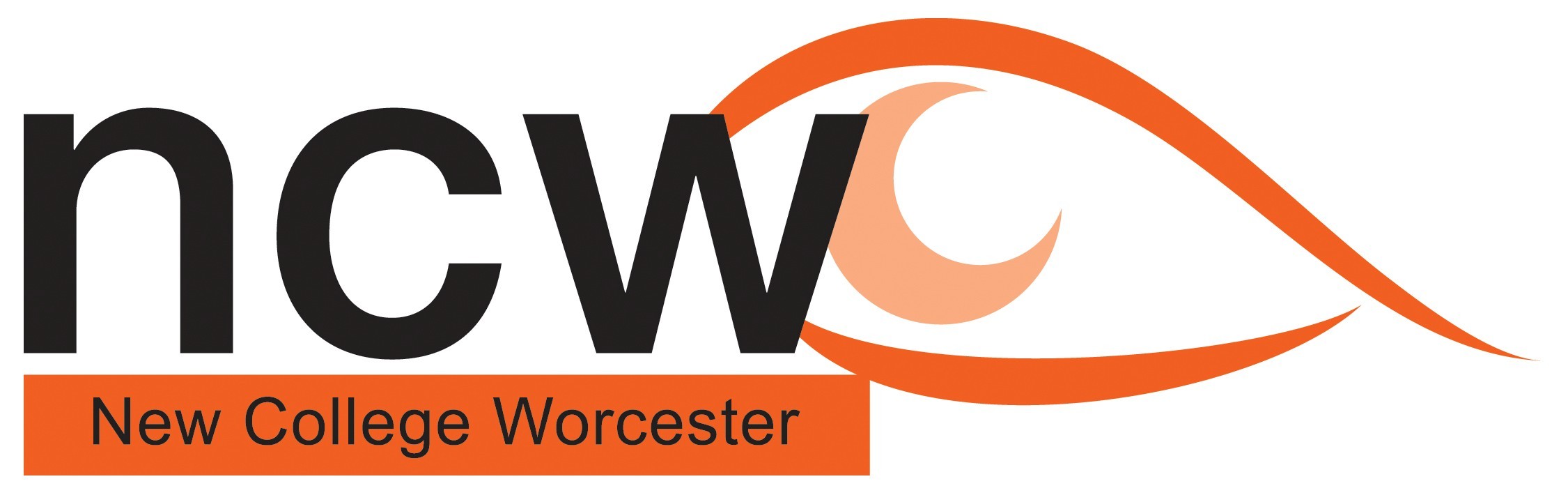 NCW Strategy 2020 – 2025 NCW will be world renowned as a centre of excellence for producing and supporting students who are blind and vision impaired to lead independent, fulfilled and successful livesOur values and behaviours: Inclusivity - the uniqueness and value of each individual; Self-respect and respect for others and our environment; Relationships based on integrity, honesty and trust; Commitment, hard work, high aspiration and achievement; Recognition and celebration of success; Individual responsibility and citizenship; Perseverance – determination and optimism when faced with challenges in learning and life; Developing and supporting life-long learnersAppendix 1 Past History and Current Position of New College Worcester1.  Past History1.1	NCW has a long and distinguished history beginning in 1866 when a special needs boarding school was established as Worcester College for the Blind Sons of Gentlemen. This was initially based at The Commandery, the former English Civil War headquarters of King Charles II. In 1887, following a purchase of land by Eliza Warrington, the College relocated to the village of Powick before moving to its present location in Whittington Road, Worcester in 1902. New buildings were added in the 1930s and in 1936, the Royal National Institute of Blind People (RNIB) took over all financial responsibility for the school, until 2007 when NCW split from the RNIB. In 1944, an Act of Parliament (the Education Act 1944) recognised its establishment as an official grammar school for blind boys. 1.2	During the 1950s much construction work was undertaken at the Whittington Road site, including the building of an open-air swimming pool, and a school chapel in the 1950s, as well as major extension work (adding the science block to the main building). A second wing, opened by Princess Margaret in 1962 provided facilities for a new science laboratory and a craft and woodwork shop. A new chapel had been built at the same time. In the 1970s, the School's guest house, Fletcher, was purchased. This house has also been used as specialist accommodation for Community Service Volunteers and its garden has in the past been developed for gardening instruction.1.3	The most extensive construction work took place in the 1980s following the merger with Chorleywood College for Girls with Little or No Sight. Around 2000 the new Learning Resources Centre (LRC) was opened adjoining the chapel and mathematics corridor - as well as giving the new school a production venue and computer resources. The LRC replaced the former library, which became the offices of the Senior Management Team. In 1987, Chorleywood College for Girls and Worcester College for the Blind closed. The two former establishments merged, taking up residence at Worcester College's site which was renamed RNIB New College Worcester and became coeducational. 1.4	In 2007, funding issues resulted in negotiations between the governors of the College and the RNIB, reaching a consensus that enabled the College to become an independent non-maintained special school, and the school was renamed New College Worcester and given a new logo.1.5	In 2007 the College received an outstanding OFSTED report and was awarded specialist special school status, enabling it to continuously improve the support for its students. In 2008 OFSTED concluded that students at New College Worcester receive high quality care and education and this was reinforced in 2014 when OFSTED rated NCW as ‘Good’ overall and 'Outstanding' for residential care/safeguarding thereby confirming the continuing high academic reputation of the College. In 2014 and 2015 the College received ‘Outstanding’ ratings as a result of the Ofsted residential care inspections.  This is a particular achievement in light of Ofsted progressively raising the bar in its ratings of schools over the past few years 2.	College Profile2.1 New College Worcester (NCW) is a non-maintained special school and exists to provide an appropriate education for young people with a visual impairment, primarily within the 11-19 age range, who are able to access the National Curriculum and progress to study beyond sixteen. NCW is in many ways comparable to a comprehensive school.  In addition to a full Key Stage 3 curriculum, an extensive programme of GCSEs and A level courses is offered to students, as well as more vocational courses such as BTEC.  The College is committed to supporting the development of independence skills necessary for young people, including mobility, living skills, ICT skills and access to a wide range of extra-curricular opportunities. Whilst predominantly seeking to respond to the needs of young people with a visual impairment, the College commits itself to supporting young people with disabilities.  The College is committed to sharing good practice and working closely with the wider community of visually impaired students and the staff who support them through its Outreach programme.  2.2	The College is a primarily residential environment but is able to offer day places to a limited number of children who are able to travel daily. Up to 80 students of both sexes can be accommodated residentially. Admission is by extended assessment carried out in the residential and teaching environment and seeks to assess academic ability and potential, alongside independence needs. 2.3	The pre-entry assessment is critically important as it enables staff at the College to assess the individual needs of the student and whether they can be met appropriately at NCW.  Therefore, the pre-entry assessment will carefully consider the education, care, health and social needs of each potential student, alongside the support needs detailed in the Statement of Special Educational Needs, to inform the decision as to whether NCW is an appropriate placement.2.4	All students at NCW are visually impaired, either blind or partially sighted.  This is their predominant need.  The College also has experience in supporting children and young people who have specialist VI curriculum support needs, including those relating to:Hearing impairmentAsperger’s Syndrome/autismEpilepsySpeech and LanguageDyslexiaDyspraxia  Wheelchair use/mobility difficultiesChronic fatigueSome life limiting conditions2.5 Children and young people who display challenging behaviour, posing a risk to themselves or others, or impacting negatively on the education of others, are unlikely to be offered a place at NCW.  Similarly, the College is not able to support the needs of students with severe learning difficulties.3.	Curriculum3.1	A core component of the offer of NCW, is an extensive academic curriculum.  A wide range of subjects are offered at GCSE and AS/A level.  The following subjects are offered:AS/A2 levelArt	BiologyBusiness StudiesChemistry	Classical Civilisation	Computing	DramaEnglish	FoodFrench	Geography	GermanGovernment and Politics	Health and Social Care	History	Mathematics/Further MathematicsMusicMusic TechnologyPerforming Arts (BTEC level 3)Physical EducationPhysicsPoliticsPsychologySociologySpanishOther courses in the Sixth FormOffice skills	BTEC Level 2 PEBTEC Level 2 MusicBTEC Level 2 Performing ArtsGCSE Maths, English, Biology, Health and Social Care	Level 2 Money and FinanceLevel 3 Extended Project	BTEC Level 3 Certificate in Environmental Sustainability (Biology) GCSE (Years 10 and 11)Art and DesignBusiness Studies	Drama	English	English Literature	Child Development	FrenchGeography GermanHistoryInformation TechnologyMathematicsMusicReligious EducationScience (Core, Specialist VI curriculum, Triple)SpanishBTEC PE Level 2/GCSE PE	BTEC Level 2 Travel and Tourism	3.2	Sometimes specialist VI curriculum subjects are offered periodically in response to student requirements and career aspirations, for example Italian, Welsh and Law. More Level 2 and vocational courses are being offered each year in response to the demands and needs of students.3.3	As well as tracking the progress of students, enabling timely interventions, careful analysis of examination results is undertaken with reference to Raise Online, Fischer Family Trust and ALIS.  Generally, students at NCW achieve in line with national expectations, taking no account of their special educational needs.  Individual circumstances impact on achievement, including when the student joins NCW and whether students have an effective medium of work.4.	Independent Living Skills4.1 	The development of Independent Living Skills (ILS) represents a key component of the programme for all students at NCW.  As well as training in the College day, students are supported in the residential accommodation to develop understanding of and competence in shopping, budgeting, cooking, laundry and self-care skills.  There is careful coordination between the work undertaken in the college day and that in the residential accommodation to map the progress of individual students and to set targets for further development in these areas.  In the Sixth Form, students are enabled to cater for themselves over time, some evenings and at weekends, to further develop and practise their skills for independence, in readiness for transition to further or higher education.  Students in the junior houses are supported to achieve Bronze, Silver and Gold awards in ILS, to accredit their progress in this area.4.2	Each student has an individual programme of mobility training and support with Information and Communication Technology to become independent travellers and to have effective independent study skills respectively.  Support and learning programmes are tailored to the needs of individual students and may include, for example, support with literacy or numeracy, social and communication skills programmes and ASDAN courses.4.3 	Extra-curricular activitiesThe availability of a wide range of extra-curricular activities and opportunities is a key part of the offer of NCW.  There are a number of reasons why the activities programme is important, and these include:The enjoyment for studentsFurther opportunities for challenge and achievementLinks with the communityPractising mobility and other skills for independenceDevelopment of social skills and self esteem4.4	Regular activities Sports activities include:SwimmingFootball training and matchesBocciaMulti-gymTrampoliningJudoYogaGoalball training and matchesWalkingRunningRowing machines Horse ridingGolfCricketScoutsJewellery makingBaking/cookingSinging workshopQuizzesScrabbleBasketballMusic activities include:Choir							Musical TheatreFolk Band						Jazz Music lessons					Ukulele clubMusical productions 				Rock band 4.5	Specialist VI curriculum activities:Climbing in Peak DistrictArcherySailingTandem ridingWater WorldCinema tripsTheatre tripsIce-skatingLocal/International rugby10-Pin BowlingRock School/Youth RocksShopping tripsPantomimeSelf-defenceMaking Valentines/Mother’s Day cardsOpen mic nightJumping clay4.6	One of the Activities Co-ordinators has a particular responsibility for extending the opportunities for students to participate in activities in the community.  Individual student requests for participation in such activities are encouraged and supported. There is also a specialist VI curriculum Activities Co-ordinator employed at weekends to ensure there is a range of constructive activities for students to engage in on campus.5. Outreach5.1	NCW has an extensive programme of outreach support, for visually impaired students educated elsewhere and the professionals who work with them.  Outreach support varies from a helpline, to a range of courses for professionals and visits to other schools and colleges to advice.  There is an annual residential Revision Course for Key Stage 4 students and Preparing for Higher Education and Transition to Higher Education courses, all for mainstream students.5.2	NCW maintains links with a wide range of organisations working in the field of visual impairment, including:RNIB Action for Blind PeopleVICTABlind Children UKGuide Dogs AssociationVIEWNASSNATSIPDisability SportVI Specialist Support GroupsLOOK UK6.	Student Outcomes6.1	A significant proportion of the programmes for Sixth Form students relates to transition.  Students normally leave NCW to continue their education in Further or Higher Education.  It is rare for students to leave directly for employment.  A significant majority of Sixth Form students’ progress to Higher Education involves undertaking courses in a wide range of subjects. A list of leavers’6.2	Preparation for transition includes work on developing independence skills, careers education and guidance, the development of social and communication skills, together with self-efficacy, and work experience6.3	Work Experience at New College Worcester is undertaken by students in Years 11 and 12 in the Summer Term.  Students in Year 13 and Year 13+ have placements arranged on an individual basis depending on their needs. All students had a careers interview and, as part of the guidance process, they are encouraged to consider work experience placements which would offer them the opportunity to gain an insight into a career area that linked into their higher education or employment interests. For some students, work experience is part of their course, and for others it is a chance to experience a new environment and gain important social skills.6.4	To enhance knowledge about the experience and achievement of students post-NCW, a former students Facebook page is in place and a project has been established to track students as they leave NCW (together with providing support and guidance to recent leavers).  This project is in its third year.  6.5	The NCW Former Students’ Association is another source of information with regard to the careers and achievements of students.  Further work needs to be added to generate improved data with regard to the pathways of former students.  NCW Connect has also been launched to encourage former students to stay in touch with the College.Appendix 2Demographic informationChildren and young people with visual impairment1. 	Background facts and statistics about childhood vision impairmentInformation has been taken from an evidence-based briefing for NCW governors and SLT on research and official statistics about the population of children and young people with vision impairment (VI), with updated figures provided for the DfE published statistics detailed in section 4.1.1 	There is no single definition of vision impairment in children. This is because data are collected by different agencies for different purposes; the definitions of vision impairment that they use and their criteria for inclusion may also differ. Consequently, there is a potentially confusing variation in the number of children and young people with vision impairment represented in national statistics such as VI registers or DfE statistics on pupils with SEN.1.2 	Across health, education and the voluntary sector, there is however, general agreement that an estimated two in every 1,000 (0.2 per cent) children and young people up to the age of 25 in the UK have vision impairment. This is based on epidemiological evidence, using a visual acuity (VA) threshold of 6/18 and does not include children with 'mild' VI. 1.3 	Five in every 10,000 (0.05%) children up to the age of 16 are severely sight impaired/blind. This group of children is included within the overall 0.2% estimate in 1.2 above.1.4 	According to the RNIB FOI survey of local authorities, there were 1,077 braillists in England who were supported by or known to VI education advisory services in 2017, compared to 1,054 in 2015. In 2019, the RNIB FOI survey identified 869 braillists. This does not indicate a reduction in numbers however, as 32 out of 152 LAs had failed to provide any data. 1.5 	Children and young people from the following groups are at higher risk of vision impairment: some ethnic groups, children with disabilities, children with learning disabilities, very premature and low birth weight babies and those from the most economically deprived backgrounds.1.6 	There is a much higher prevalence (10.5%) of vision impairment among disabled children. In the population of children with learning disabilities (LD) the estimated prevalence is 5.6%, with the risk of VI increasing in line with severity of LD.1.7	 Approximately 50% of vision impaired children have additional SEND. Many have very complex needs in addition to their VI.1.8 	Severe or profound vision impairment affects an individual’s ability to acquire and carry out a wide range of skills and is known to have a major effect on development. It is defined by many child health professionals as a neurodevelopmental disorder, for example: “Although childhood vision impairment (VI) is often grouped with hearing impairment as a sensory disorder, severe early-onset VI is more appropriately considered as a major neurodevelopmental disorder, given its impact on multiple developmental processes”.2.	Population size and characteristics2.1 	As stated in 1.1, there is no single definition of vision impairment in children. This is because data are collected by different agencies for different purposes; the definitions of vision impairment that they use and their criteria for inclusion may also differ. So, although there is general consensus about the estimated overall prevalence of childhood vision impairment, there is variation in the numbers of children and young people with vision impairment represented in national statistics such as VI registers or DfE statistics on pupils with SEN. 2.2 	To illustrate the previous point, the table below gives numbers of children and young people aged 0-19 with vision impairment in England, taken from several different data sources:Office for National Statistics (ONS) mid-2017 population estimates for 0-19 year-olds in EnglandRNIB Freedom of Information (FOI) survey of number of children and young people with VI on local authority VI service caseloads, or known to the VI service in 2017DfE published statistics on pupils whose primary or secondary SEN was VIDfE published statistics on pupils whose primary SEN was VIChildren and young people aged 0-17 registered as severely sight impaired/sight impaired (blind or partially sighted)Table 1: Children and young people with VI aged 0-19 (England) (All figures have been rounded)*Based on 0.2% prevalence, this estimate has been calculated from the ONS mid-2017 population estimates for 0-19 year-olds in England3.	Which sources of data should NCW use to obtain indicative numbers for strategic planning?3.1  	Despite the fact that the 0.2% prevalence estimate is generally accepted, for NCW planning purposes it has some limitations:Many of the children and young people included within the estimate have complex needs (e.g. complex medical needs; severe or profound and multiple learning disabilities) and are therefore outside of NCW’s target pupil populationWhile the 0.2% and 0.05% estimates are reliable at a national level, there is much greater variability at local authority level.3.2 	For pragmatic reasons, it is suggested that NCW uses the DfE published statistics for planning until we have more information from local authority VI education services about how the DfE data compares with VI service caseload figures.Although the DfE statistics are limited, and under-represent the VI pupil population, the children and young people they exclude are more likely to be those with more complex needs (including those with SLD/PMLD) and children with ‘mild’ VI. Neither group belongs to the population that NCW is looking to support.It is also recommended that we concentrate on the statistics relating to pupils whose primary rather than their secondary SEN is VI. This is because the primary SEN data has the advantage of providing us with specialist VI curriculum information about pupils’ characteristics such as age and type of school attended. They also provide us with some baseline data about attainment. It is also fairly safe to assume that pupils who have been recorded as having vision impairment as their primary SEN are likely to be those with the more severe levels of VI, and therefore the group for whom NCW is designated.4.	Indicative numbers based on DfE published statistics4.1	Although it is recommended that NCW concentrates on the DfE statistics relating to pupils whose primary SEN is VI, it may be useful to see the breakdown of SEN types among pupils whose secondary SEN is VI. As can be seen from table 2 below, in 2020 there were 5,156 pupils whose secondary SEN was VI. A third of these pupils (1,679) had SLD or PMLD as their primary SEN type.4.2	It is also useful to note that of the 13,033 pupils whose primary SEN was VI, nearly three-quarters (9,637) had no secondary SEN recorded. Of the 3,396 pupils with VI as their primary SEN who also had a secondary SEN recorded, only 171 (5%) had SLD or PMLD as their secondary SEN. In other words, of the 13,033 pupils with VI as their primary SEN, the majority (12,862) are likely to be pupils that NCW could support. However, it is important to be aware that most of these pupils could also be successfully supported in mainstream schools.Table 2: Pupils whose primary or secondary SEN was VI by specialist VI curriculum SEN group in 2020****Includes all state-funded and non-maintained special schools, state- funded nursery, primary and secondary schools and pupil referral units. Excludes independent schools and general hospital schools.4.3 	Table 3 gives us the numbers of pupils with VI as their primary SEN per year group in 2020. Most of these children were in mainstream schools (only 843 pupils with VI as their primary SEN were, according to the DfE statistics, in special schools). Looking only at pupils with an EHCP or statement, we see that in 2020 there were only 3,059 pupils with VI as their primary SEN between reception year and Year 11. Table 3: Number of pupils with VI as their primary (main) SEN by national curriculum year group and type of SEN support in 20205.	Potential changes5.1	There are no medical advances or anticipated medical advances in the foreseeable future that will impact significantly on the number of children who are blind or partially sighted including those from birth.  There is, and will continue to be, an increase in the number of children who are visually impaired as part of a range of complex needs linked with increased survival of premature and very low birth weight babies.5.2	It is also notable that as more evidence emerges from studies such as the GOSH/UCL/ICH Optimum VI and DAISY research studies about the developmental vulnerabilities of children with severe vision impairment, particularly in relation to their social communication skills, these are the children likely to present the most significant challenges to mainstream schools. The mental health needs of children and young people with vision impairment was the theme of a recent international conference hosted by the Mary Kitzinger Trust and Royal Society for Blind Children (RSBC) and there was agreement amongst professionals across a range of VI specialisms, that current provision is inadequate to meet these children’s needs. Appendix 3Projected potential future student populationData taken from published DfE tables on pupils with SEN in 2020The definition of NCW’s target student population, agreed at the Governing Body meeting on 20 March 2019, was used to analyse DfE published tables on pupils with SEN in 2018 in order to arrive at an estimate of the number of pupils who might be suitable for placement at NCW in the future. This document contains updated DfE data for 2020.This definition of NCW’s target student is in accordance with the following functional criteria:Have vision impairment as their primary SEN, with or without specialist VI curriculum SEND, and require access to the VI specialist curriculum. This stays true to the core purpose of NCW as a designated school for children with vision impairment.Be capable of learning via the National Curriculum and following courses leading to recognised qualifications. This includes children with specialist VI curriculum learning, health or social/emotional needs, but not those with severe or complex needs who require an individual developmental curriculum.Have the potential to contribute to and benefit from being part of a social group. This includes a wide range of specialist VI curriculum needs but excludes those with significant behaviour difficulties. Headline figures from DfE tablesThe number of pupils in year groups 6 to 13 in 2020 with VI as their primary (main) SEN and with a statement or EHCP was 2,070 (table 1)This is 61% of all VI primary SEN pupils with a statement or EHCP in 2020Looking at all year groups in 2020, the number of pupils with VI as their primary SEN and with a statement or EHCP, excluding those with other types of SEN that would be unsuitable for NCW, was 3,110 (table 2, highlighted rows)If we assume that 61% of these pupils are in years 6 to 12 and above, the maximum number of pupils that are potentially suitable for NCW in terms of age is 1,897It is of course, important to remember that many of these pupils can be successfully supported in mainstream schools. Arguably, the pupils that LAs are most likely to be prepared to fund to attend NCW are those with VI and additional SEN, which is approximately 645 pupils in years 6 to 13.TablesThe tables below apply only to pupils attending state funded nursery, primary and secondary schools, maintained and non-maintained special schools and pupil referral units. Tables 1 and 2 contain only data on pupils with an EHCP or statement whose primary (main) SEN was VI. This is because we can assume that for most of the pupil groups, LAs would only consider sending pupils whose primary SEN is VI to NCW.  However, for completeness, and accepting that there might be exceptions (e.g. pupils with VI and Autism), table 3 gives numbers of pupils with an EHCP or statement whose primary or secondary SEN was VI, broken down by their other type of SEN.Data considered particularly relevant to NCW (because of the age or characteristics of the pupils concerned) have been highlighted. For table 1, these are pupils in year groups 6 to 13. For tables 2 and 3 they are pupils with VI and: specific learning difficulty; moderate learning difficulty; social, emotional and mental health needs; speech, language and communication needs; hearing impairment; physical disability; autistic spectrum disorder; and no secondary SEN. It should be remembered that tables 2 and 3 apply to all age groups, from early years to over 19.Table 1: Number of pupils with VI as their primary (main) SEN and with a statement or EHCP by national curriculum year group in 2020Table 2: Pupils with an EHCP or statement whose primary (main) SEN was VI by SEN group in 2020 (all ages)Table 3: Pupils with an EHCP or statement whose primary or secondary SEN was VI by SEN group in 2020References DfE (2020) Special educational needs in England: January 2020  https://explore-education-statistics.service.gov.uk/find-statistics/special-educational-needs-in-englandEdwards E and Crawley T (2019) Local authority VI education service provision for children and young people with vision impairment in 2019. RNIB https://www.rnib.org.uk/health-social-and-education-professionals-knowledge-and-research-hub-research-reports-educationAppendix 4The Key Stakeholder Relationships for New College WorcesterCharity Commission and Companies HousePriority 1 - All students make outstanding progress academically and through the specialist VI curriculumPriority 1 - All students make outstanding progress academically and through the specialist VI curriculumPriority 1 - All students make outstanding progress academically and through the specialist VI curriculumPriority 1 - All students make outstanding progress academically and through the specialist VI curriculumPriority 2 - Increase student numbersPriority 3 - Secure a sustainable future for NCWPriority 3 - Secure a sustainable future for NCWPriority 3 - Secure a sustainable future for NCWOur strategic priorities 2020 - 2021Our strategic priorities 2020 - 20211.1.1 Strong leadership leads to excellence in all areas.  Training for leaders 1.1.2 Excellent communication between Education and Care and Parents1.1.3 High quality training in additional needs is available to all staff1.2.1 Accurate tracking of progress in a) skills and b) additional VI curriculum2.1.1 Identify the validity of developing International provision3.1. Resolve property issues concerning RNIB and Windy Ridge3.1.3 Property Maintenance3.1.3 Property Maintenance1.2.2 Students are well prepared for life beyond NCW1.2.3 Innovative technology supports learning and independence1.2.4 All teaching and learning is at least good1. 2.5 The assessment process is reviewed and updated.  Parents are included. 2.1.2 Identify the validity of developing pre-secondary provision3.2.1 Develop corporate fundraising, grants and legacies3.2.1 Develop corporate fundraising, grants and legacies3.2.1 Develop corporate fundraising, grants and legacies1.3.1 Positive wellbeing of all members of community, supported by the wellbeing team1.3.2 Strong student voice improves provision1.3.3 Optimised lesson attendance for all learners  1.3.4 The curriculum addresses wellbeing issues2.1.3 Identify the validity of developing 19-25 provision3.2.2 Explore financial support for prospective families3.2.2 Explore financial support for prospective families3.2.2 Explore financial support for prospective families1.3.5 A framework for school expectations is established1.3.6 All students access off-site opportunities 1.3.7 Vertical tutor groups are explored2.2 Develop remote learning packages3.2.3 Work with other agencies to lobby for national funding3.2.3 Work with other agencies to lobby for national funding3.2.3 Work with other agencies to lobby for national funding1.4.1 Appropriate KS5 curriculum for all learners to include work experience1.4.2 Timetable is fit for purpose for all learners1.4.3 Social skills programme is developed for all students3.2.4 Develop fundraising support for subject scholarships3.2.4 Develop fundraising support for subject scholarships3.3. Develop VI Village conceptPriority 1All students make outstanding progress academically and through the specialist VI curriculum  Outcome Measures Session attendance is 96% in 2020/21 (excluding long-term medical)Lesson attendance is 90%The quality assurance process indicates that teaching and learning is at least good 90% of students are on track to achieve their targetsAchieve an Outstanding rating in Ofsted in 2023/24All leavers go into education and sustain employment or training90% of students report feeling safe and happyShort Term Goalsyear)1.1 Leadership 1.1.1 Strong leadership leads to excellence in all areas - training for all leaders 1.1.2 Excellent communication between College and Care and parents 1.1.3 High quality training in additional needs is available to all staff1.2 VI Education 1.2.1 Accurate tracking of progress in a) skills and b) the additional VI curriculum 1.2.2 Students are well prepared for life beyond NCW through strong careers education1.2.3 Innovative technology supports learning and independence1.2.4 All teaching and learning is at least good1.2.5 The assessment process is reviewed and updated.  Parents are included in the process1.3 Wellbeing1.3.1 Positive wellbeing of whole community 1.3.2 Strong student voice improves provision1.3.3 Optimised lesson attendance for all learners  1.3.4 The curriculum addresses wellbeing issues1.3.5 A framework for school expectations is established1.3.6 All students access off-site opportunities 1.3.7 Vertical tutor groups are explored1.4 Student progress1.4.1 Appropriate KS5 curriculum for all learners, including work experience1.4.2 Timetable is fit for purpose for all learners1.4.3 The social skills programme developed for all students Medium Term Goals(3 years)All groups of students have a positive Progress8 score, especially students of High Prior Attainment and Pupil PremiumWhole school strategies are in place across the College to support students to be effective learnersThe pathways within the curriculum meet the needs of all learnersIdentify key universities who cater well for VIDevelop relationships with local businesses for work experienceStaff publish research in VI educationDevelop links with Worcester University and RNCNCW accredited as a Teaching schoolLong Term Goals(5-10 years)Achieve and maintain Ofsted ‘outstanding’ in both care and educationNCW is a world leader in providing VI educationNCW is the market leader in providing accredited courses in skills, including ILS and BrailleNCW provides a QTVI coursePriority 1All students make outstanding progress academically and through the specialist VI curriculum  Outcome Measures Session attendance is 96% in 2020/21 (excluding long-term medical)Lesson attendance is 90%The quality assurance process indicates that teaching and learning is at least good 90% of students are on track to achieve their targetsAchieve an Outstanding rating in Ofsted in 2023/24All leavers go into education and sustain employment or training90% of students report feeling safe and happyShort Term Goalsyear)1.1 Leadership 1.1.1 Strong leadership leads to excellence in all areas - training for all leaders 1.1.2 Excellent communication between College and Care and parents 1.1.3 High quality training in additional needs is available to all staff1.2 VI Education 1.2.1 Accurate tracking of progress in a) skills and b) the additional VI curriculum 1.2.2 Students are well prepared for life beyond NCW through strong careers education1.2.3 Innovative technology supports learning and independence1.2.4 All teaching and learning is at least good1.2.5 The assessment process is reviewed and updated.  Parents are included in the process1.3 Wellbeing1.3.1 Positive wellbeing of whole community 1.3.2 Strong student voice improves provision1.3.3 Optimised lesson attendance for all learners  1.3.4 The curriculum addresses wellbeing issues1.3.5 A framework for school expectations is established1.3.6 All students access off-site opportunities 1.3.7 Vertical tutor groups are explored1.4 Student progress1.4.1 Appropriate KS5 curriculum for all learners, including work experience1.4.2 Timetable is fit for purpose for all learners1.4.3 The social skills programme developed for all students Medium Term Goals(3 years)All groups of students have a positive Progress8 score, especially students of High Prior Attainment and Pupil PremiumWhole school strategies are in place across the College to support students to be effective learnersThe pathways within the curriculum meet the needs of all learnersIdentify key universities who cater well for VIDevelop relationships with local businesses for work experienceStaff publish research in VI educationDevelop links with Worcester University and RNCNCW accredited as a Teaching schoolLong Term Goals(5-10 years)Achieve and maintain Ofsted ‘outstanding’ in both care and educationNCW is a world leader in providing VI educationNCW is the market leader in providing accredited courses in skills, including ILS and BrailleNCW provides a QTVI coursePriority 2Increase student numbersOutcome Measures67 students for 2020/202172 students for 2021/202275 students for 2022/202380 students for 2023/2024Short Term Goals(1year)2.1 Identify the validity of developing new provision 2.1.1 International provision2.1.2 Pre-secondary provision2.1.3 19-25 provision 2.2 Develop remote learning packages 2.3 Develop fundraising support for subject scholarships Medium Term Goals(3 years)All classrooms equipped with high quality VI resourcesExplore opportunities for working with older VI communityExplore opportunities to work with other providers including partnership arrangements, especially for year 12 and 13Appoint NCW ambassadorsBuild on meeting commissioners’ needs through extended provisionFurther development of outreach including on-line coursesLong Term Goals(5-10 years)All houses modernised or replaced with students having single rooms with en-suite facilitiesFit for purpose facilitiesNCW renowned for its VI expertiseWidened student population in respect of age, nationality and ability Priority 2Increase student numbersOutcome Measures67 students for 2020/202172 students for 2021/202275 students for 2022/202380 students for 2023/2024Short Term Goals(1year)2.1 Identify the validity of developing new provision 2.1.1 International provision2.1.2 Pre-secondary provision2.1.3 19-25 provision 2.2 Develop remote learning packages 2.3 Develop fundraising support for subject scholarships Medium Term Goals(3 years)All classrooms equipped with high quality VI resourcesExplore opportunities for working with older VI communityExplore opportunities to work with other providers including partnership arrangements, especially for year 12 and 13Appoint NCW ambassadorsBuild on meeting commissioners’ needs through extended provisionFurther development of outreach including on-line coursesLong Term Goals(5-10 years)All houses modernised or replaced with students having single rooms with en-suite facilitiesFit for purpose facilitiesNCW renowned for its VI expertiseWidened student population in respect of age, nationality and ability Priority 3Secure a sustainable future for NCWOutcome Measures Balanced budgetMaximise income from assets Fundraise for improved facilities and subject scholarshipsShort Term Goalsyear)3.1 Resolve property issues 3.1.1 Reach agreement about overage with RNIB 3.1.2 Sale of Windy Ridge/ other property3.1.3 Property Maintenance3.2   Develop alternative funding streams3.2.1 Corporate fundraising, grants and legacies 3.2.2 Explore financial support for advocacy for prospective families3.2.3 Work with other agencies to lobby for national funding 3.2.4 Develop fund raising support for subject scholarships3.3 Develop VI Village conceptMedium Term Goals(3 years)Re-brand the schoolProduce a detailed 10-year site development plan and attract major funding to buildIncrease corporate sponsorship Further explore options and look for business opportunitiesRun a VI education conferenceSite secure and safeLong Term Goals(5-10 years)Steady non-fee income establishedNew thriving VI village in place and growingPriority 3Secure a sustainable future for NCWOutcome Measures Balanced budgetMaximise income from assets Fundraise for improved facilities and subject scholarshipsShort Term Goalsyear)3.1 Resolve property issues 3.1.1 Reach agreement about overage with RNIB 3.1.2 Sale of Windy Ridge/ other property3.1.3 Property Maintenance3.2   Develop alternative funding streams3.2.1 Corporate fundraising, grants and legacies 3.2.2 Explore financial support for advocacy for prospective families3.2.3 Work with other agencies to lobby for national funding 3.2.4 Develop fund raising support for subject scholarships3.3 Develop VI Village conceptMedium Term Goals(3 years)Re-brand the schoolProduce a detailed 10-year site development plan and attract major funding to buildIncrease corporate sponsorship Further explore options and look for business opportunitiesRun a VI education conferenceSite secure and safeLong Term Goals(5-10 years)Steady non-fee income establishedNew thriving VI village in place and growingLEAVERS' DESTINATIONS 2011-2019ApprenticeshipsBirmingham City UniversityBlackpool College Bradford CollegeChesterfield College Chichester UniversityDeMontford UniversityDoulton CollegeGriffith University (Melbourne)Guildford School of ActingHartpury CollegeHavering CollegeHuddersfield UniversityHU International Hogeschool,UtrectLeeds TrinityLocal (to home) FE CollegesLondon School of Fashion Loughborough CollegeManchester Metropolitan University Meryther College Newcastle-under-Lyme College Nottingham Trent UniversityPlumpton CollegePreston CollegeRedcliffe College RNC RNIB Loughborough CollegeRoehampton Institute, Shrewsbury Sixth Form CollegeSouthampton Solent University Stamford College Swansea Metropolitan University Truro and Penwith CollegeTyne Metropolitan CollegeUniversity College Birmingham University of BedfordshireUniversity of Birmingham University of Bournemouth University of BradfordUniversity of Central LancashireUniversity of Chester University of ChichesterUniversity of CoventryUniversity of Derby University of East Anglia University of Glasgow University of KeeleUniversity of KingstonUniversity of LancasterUniversity of LeedsUniversity of Oxford University of StaffordshireUniversity of Sunderland University of SussexUniversity of SwanseaUniversity of the West of EnglandUniversity of Warwick University of West London University of Winchester University of Wolverhampton University of Worcester University of YorkYork St Johns LEAVERS' FURTHER AND HIGHER EDUCATION SUBJECTS 2011-2019Animal CareBA (Hons) Applied DramaBA (Hons) Applied Theology and Intercultural ContextsBA (Hons) Business and ManagementBA (Hons) Business and MarketingBA (Hons) Childhood DevelopmentBA (Hons) Drama and Theatre StudiesBA (Hons) English Literature and LanguageBA (Hons) English Literature and SociologyBA (Hons) Fine ArtBA (Hons) French and LinguisticsBA (Hons) History (Medieval/Modern)BA (Hons) History and Business ManagementBA (Hons) History and PoliticsBA (Hons) Marketing and ManagementBA (Hons) Modern Foreign LanguagesBA (Hons) MusicBA (Hons) Music PerformanceBA (Hons) Political ScienceBA (Hons) PsychologyBA (Hons) Psychology and CounsellingBA (Hons) Psychology and SociologyBA (Hons) Radio ProductionBA (Hons) Religious StudiesBA (Hons) Sociology and CriminologyBA (Hons) Teacher Education and EnglishBEng (Hons) Chemical EngineeringBSc (Hons) Applied PhysicsBSc (Hons) Business ManagementBSc (Hons) Environmental ManagementBSc (Hons) Learning Disabilities NursingBSc (Hons) MathematicsBSc (Hons) Mathematics and ComputingBSc (Hons) PhysicsBSc (Hons)Computer ScienceBSc (Hons) PsychologyBSc (Hons) Psychology and Criminal BehaviourBTEC Art and DramaBTEC Business AdministrationBTEC Diploma in Vocational Studies (Early Years) Pathway)BTEC IT/Goalball AcademyBTEC Level 2 Creative Media ProductionBTEC Level 2 Health and Social Care BTEC Level 2 Vocational CourseBTEC Level 3 BusinessBTEC Level 3 Media ProductionBTEC Radio ProductionBTEC Software DevelopmentBusiness AdministrationBusiness ManagementCisco Networking and CISCO ITE (CCNA)Complementary Massage Course and A2 Health and Social CareDiploma (Level 3) Counselling SkillsDiploma (Level 3) Health and Social CareDiploma (Level 3) Sport and RecreationFoundation Degree Childhood studiesFoundation Degree Children and Adolescent Mental HealthFoundation Degree Computer Science and Artificial IntelligenceFoundation Degree in Popular MusicFoundation Degree in Youth WorkFoundation Degree MusicFoundation Degree PsychologyFoundation Degree Radio ProductionFoundation Degree Sports Coaching Foundation Degree Sports Therapy Foundation Degree ArtFoundation Degree History and Heritage StudiesICT Level 3Level 2 Apprenticeship Library, Archives Records and IMSLLB (Hons) LawNVQ Level 3 AdministrationPerforming ArtsSociology and CriminologySport TherapyTheatre StudiesRNIB FOIONS*DfE (primary & secondary SEN)DfE (primary SEN)DOH registration 0-1728,46026,21517,12011,89011,040Other type of SENVI as primary (main) SENVI as secondary SENTotal SpLD380440820MLD6477321,379SLD109665774PMLD621,0141,076SEMH411337748SLCN5255311,056HI196201397MSI5548103PD386596982ASD245361606Other329184513Awaiting assessment514798No secondary SEN9,637-9,637Total13,0335,15618,189Year groupSEN supportEHCP or statementAllEarly years17136207Reception4671305971609178787269521591038222311,05348492401,08957702731,04367892881,07778652971,16288512811,13297723171,089107503291,079117742801,05412 2181543721322012434414-3737NC not followed-11Total9,6223,41113,033Year groupNumber with EHCP or statementEarly years36Reception130117822153231424052736288729782819317103291128012 154131241437NC not followed1Total3,411Other type of SENVI as primary (main) SENSpecific Learning Difficulty79Moderate Learning Difficulty233Severe Learning Difficulty102Profound and Multiple Learning Difficulty56Social, Emotional and Mental Health107Speech, Language and Communication Needs198Hearing Impairment91Multi-Sensory Impairment21Physical Disability202Autistic Spectrum Disorder147Other difficulty/disability122No secondary SEN2,053Total3,411Other type of SENVI as primary (main) SENVI as secondary SENTotal SpLD7981160MLD233286519SLD102648750PMLD569801,036SEMH10797204SLCN198199397HI9184175MSI212142PD202403605ASD147228375Other12269191No secondary SEN2,053-2,053Total3,4113,0966,507FundersBeneficiariesRegulatory BodiesSupportersInternal ResourcesWider Education CommunitySpecialist SectorLocal Authorities/ commissionersFunding AgenciesBenefactorsCharitiesStudentsParents/ carersExtended familiesDfEEducation Funding AgencyOFSTEDWSCBExam BoardsFormer Students/ FSALocal Community GroupsEmployersStaffVolunteersGovernorsMainstream schoolsFurther EducationUniversitiesRNC HerefordVI CommunityVICTARNIBOther specialist groups